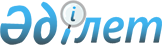 О реорганизации Государственной комиссии по сортоиспытанию сельскохозяйственных культур Министерства сельского хозяйства Республики КазахстанПостановление Правительства Республики Казахстан от 19 марта 1999 года № 270

      Правительство Республики Казахстан постановляет: 

      1. Реорганизовать Государственную комиссию по сортоиспытанию сельскохозяйственных культур Министерства сельского хозяйства Республики Казахстан путем преобразования в Республиканское государственное предприятие "Испытание и охрана селекционных достижений" на праве хозяйственного ведения (далее - Предприятие). 

      2. Установить, что основными задачами Предприятия являются испытание и охрана сортов и гибридов сельскохозяйственных культур, совершенствование сортовых ресурсов и осуществление хозяйственной деятельности по размножению новых перспективных сортов для внедрения в производство. 

      3. Определить органом государственного управления, а также органом, осуществляющим по отношению к Предприятию функции субъекта права государственной собственности, Министерство сельского хозяйства Республики Казахстан. 

      4. Министерству сельского хозяйства Республики Казахстан в месячный срок: 

      1) утвердить устав Предприятия; 

      2) принять иные меры, вытекающие из настоящего постановления. 

      5. Утратил силу постановлением Правительства РК от 05.08.2013 № 796.

      6. Настоящее постановление вступает в силу со дня подписания. 

 

    Премьер-МинистрРеспублики Казахстан

(Специалисты: Э.Жакупова              И.Сельдемирова)     
					© 2012. РГП на ПХВ «Институт законодательства и правовой информации Республики Казахстан» Министерства юстиции Республики Казахстан
				